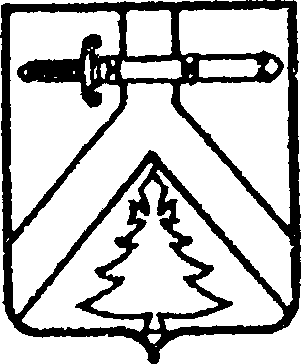 ДЕТЛОВСКИЙ СЕЛЬСКИЙ СОВЕТ ДЕПУТАТОВКУРАГИНСКОГО РАЙОНА КРАСНОЯРСКОГО КРАЯРЕШЕНИЕ00.00.2022                                         п.Детлово                                  № ПроектОб утверждении Порядка выявления и оформления выморочного имущества в собственность Детловского сельсовета.В целях осуществления полномочий по приему выморочного имущества, перешедшего в порядке наследования по закону в собственность  Детловского сельсовета, надлежащего использования и обеспечения его сохранности, создания условий для осуществления права собственника по распоряжению этим имуществом, в соответствии со статьями 125, 1151 Гражданского кодекса Российской Федерации, Федеральным законом от 06.10.2003 № 131-ФЗ «Об общих принципах организации местного самоуправления в Российской Федерации», руководствуясь Уставом  Детловского сельсовета,  Детловский сельский Совет депутатов РЕШИЛ:1. Утвердить Порядок выявления и оформления выморочного имущества в собственность  Детловского сельсовета, согласно Приложению.   2. Контроль за  исполнением  настоящего решения возложить на постоянную комиссию по экономической политике и финансам ( Вохмин Р.Д). 3. Настоящее решение вступает в силу со дня, следующего за днем его официального опубликования в газете « Детловский вестник».Председатель сельского Совета депутатов                                         В.В.ВедеГлава сельсовета                                                                                   Л.В.ГафароваПОРЯДОКвыявления и оформления выморочного имущества в собственность  Детловского сельсоветаОбщие положения1.1. Настоящий Порядок разработан в соответствии с Гражданским кодексом Российской Федерации, Жилищным кодексом Российской Федерации, Федеральным законом от 6 октября 2003 года № 131-ФЗ «Об общих принципах организации местного самоуправления в Российской Федерации» и определяет последовательность действий при выявлении и оформлении выморочного имущества в собственность  Детловского сельсовета.1.2. Настоящий Порядок распространяется на расположенные, на территории  Детловского сельсовета жилые помещения, в том числе квартиры (части квартир), комнаты в коммунальных квартирах, жилые дома (части жилых домов), земельные участки, а также расположенные на них здания, сооружения, иные объекты недвижимого имущества, доли в праве общей долевой собственности на указанные объекты недвижимого имущества (далее - объекты недвижимого имущества), переходящие в порядке наследования по закону в собственность муниципального образования  Детловского сельсовета.1.3. К объектам недвижимого имущества, переходящим в порядке наследования по закону в собственность  Детловского сельсовета, относятся объекты недвижимого имущества, принадлежащие гражданам на праве собственности и освобождающиеся после их смерти при отсутствии у умершего гражданина наследников по закону и по завещанию либо в случае, если никто из наследников не имеет права наследовать или все наследники отстранены от наследования, либо никто из наследников не принял наследства или все наследники отказались от наследства и при этом никто из них не указал, что отказывается в пользу другого наследника (далее также - выморочное имущество).1.4. Выявление выморочного имущества, оформление его в собственность  Детловского сельсовета осуществляет  Детловский сельсовет.1.5. Расходы по выявлению и оформлению выморочного имущества в собственность  Детловского сельсовета осуществляются за счет средств бюджета  Детловского сельсовета, предусмотренных на государственную регистрацию права муниципальной собственности на объекты недвижимого имущества.Оформление документов на выморочное имущество, переходящее в порядке наследования в собственность  Детловского сельсовета.2.1. В целях выявления объектов недвижимого имущества, которые могут быть признаны выморочным имуществом, расположенных на территории  Детловского сельсовета осуществляет:а) сбор сведений, полученных от территориальных органов записи актов гражданского состояния, территориальных подразделений Управления Министерства внутренних дел Российской Федерации по Красноярскому краю, организаций, осуществляющих обслуживание и эксплуатацию жилищного фонда, граждан и иных источников об объектах недвижимого имущества, имеющих признаки выморочного имущества;б) анализ и проверку в течение 30 календарных дней со дня поступления сведений об объектах недвижимого имущества, имеющих признаки выморочного имущества, в порядке, предусмотренном пунктами 2.2-2.4 настоящего Порядка, в том числе осуществляет выход на место нахождения имущества.В случае если в течение указанного срока проведения проверки в администрацию  Детловского сельсовета не поступило ответов на запросы, а также при выявлении в процессе проведения проверки необходимости направления дополнительных запросов срок проведения проверки продлевается, но не более чем на 30 календарных дней.2.2. При выявлении объекта недвижимого имущества, которое может быть признано выморочным, в целях установления собственника объекта недвижимого имущества администрация  Детловского сельсовета направляет письменный запрос в орган, осуществляющий (осуществлявший) государственную регистрацию прав на недвижимость на территории  Детловского сельсовета.2.3. После определения собственника объекта недвижимого имущества, которое может быть признано выморочным, в целях установления факта смерти данного лица администрация  Детловского сельсовета направляет письменные запросы о представлении информации и выдаче свидетельства о смерти гражданина в органы записи актов гражданского состояния.2.4. Информацию о месте регистрации гражданина на дату смерти, а также о лицах, совместно с ним проживающих в жилых помещениях, имеющих признаки выморочного имущества, администрация  Детловского сельсовета запрашивает в территориальных органах Управления Министерства внутренних дел Российской Федерации по Красноярскому краю.2.5. Администрация  Детловского сельсовета направляет запрос в соответствующий орган нотариата о наличии или отсутствии открытых наследственных дел после смерти гражданина, имевшего на праве собственности объект недвижимого имущества, имеющий признаки выморочного имущества.2.6. Для получения свидетельства о праве на наследство по закону на выморочное имущество Глава или заместитель администрации  Детловского сельсовета, обращается от имени администрации  Детловского сельсовета к нотариусу по месту открытия наследства с заявлением о выдаче свидетельства о праве на наследство по закону и представляет следующие документы:а) свидетельство о смерти наследодателя, выданное органом записи актов гражданского состояния;б) правоустанавливающий документ на объект недвижимого имущества;в) выписку из Единого государственного реестра недвижимости, удостоверяющую внесение в реестр записи о праве собственности умершего гражданина на объект недвижимого имущества, либо справку из организации по учету объектов недвижимого имущества о правах умершего гражданина на объект недвижимого имущества, зарегистрированных до 1 июня 1999 года;г) справку с места жительства наследодателя либо выписку из домовой книги;д) документ, подтверждающий полномочия должностного лица уполномоченного органа Администрации;е) иные документы, по требованию нотариуса, предусмотренные действующим законодательством.2.7. Для получения документов, указанных в пункте 2.6 настоящего Порядка, администрация  Детловского сельсовета направляет запросы в соответствующие органы и организации, в распоряжении которых находятся указанные сведения (документы).2.8. В случае отказа соответствующего органа (организации) в предоставлении документов, указанных в пункте 2.6 настоящего Порядка, по причине отсутствия запрашиваемой информации или невозможности ее предоставления по основаниям, предусмотренным действующим законодательством, либо в случае отказа нотариуса в выдаче свидетельства о праве на наследство по закону администрация  Детловского сельсовета при наличии оснований, предусмотренных частью 1 статьи 1151 Гражданского кодекса РФ, обращается в суд с исковым заявлением о признании права собственности (общей долевой собственности)  Детловского сельсовета на выморочное имущество.2.9. После получения свидетельства о праве на наследство по закону либо вступления в силу решения суда о признании права собственности муниципального образования  Детловского сельсовета на выморочное имущество администрация  Детловского сельсовета в течение 10 рабочих дней обращается в орган, осуществляющий государственную регистрацию прав на недвижимость, для регистрации права собственности (общей долевой собственности)  Детловского сельсовета на объект недвижимого имущества, признанный выморочным имуществом.В течение 10 рабочих дней со дня получения документа, подтверждающего государственную регистрацию права собственности на объект недвижимого имущества, уполномоченный отраслевой (функциональный) администрация  Детловского сельсовета включает сведения об указанном имуществе в Реестр муниципального имущества  Детловского сельсовета
3. Оформление выморочного имущества3.1. При получении информации об объектах недвижимого имущества, имеющих признаки выморочного имущества,  заместитель главы, не позднее 5 рабочих дней со дня получения такой информации заносит сведения об имуществе в журнал выявления объектов недвижимого имущества, имеющих признаки выморочного имущества, который ведется в администрации  Детловского сельсовета, по форме согласно приложению 1 к настоящему Порядку.3.2. Сведения о выморочном имуществе, перешедшем в собственность  Детловского сельсовета, в течение 5 (пяти) рабочих дней с момента государственной регистрации права собственности на него вносятся в реестр муниципального имущества  Детловского сельсовета.3.3. Выморочное имущество, принятое в муниципальную собственность  Детловского сельсовета, в виде жилого помещения включается в муниципальный жилищный фонд социального использования.Приложение к ПорядкуЖУРНАЛ выявления объектов недвижимого имущества, имеющих признакивыморочного имуществаПриложение к Решению                                   от 00.00.2022 № ПроектАдрес жилого помещенияХарактеристика жилого помещенияСобственник жилого помещения (Ф.И.О., дата рождения, дата смерти)Источник информации, дата поступления информацииРезультат